Isle of ManIsle of ManIsle of ManJuly 2025July 2025July 2025July 2025MondayTuesdayWednesdayThursdayFridaySaturdaySunday123456Tynwald Day78910111213141516171819202122232425262728293031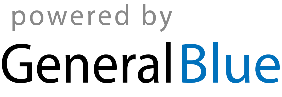 